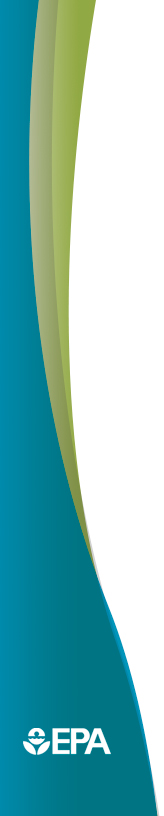  Environmental Protection AgencyAsbestos NESHAP Inspection and Safety ProceduresReference MaterialsCourse No. APTI 350United States Environmental Protection AgencyOffice of Air and RadiationOffice of Air Quality Planning and StandardsResearch Triangle Park, NC  277112014